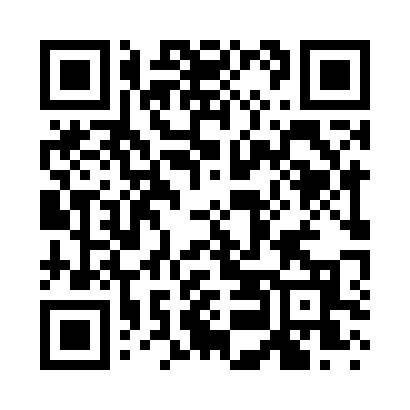 Ramadan times for Cozart, North Carolina, USAMon 11 Mar 2024 - Wed 10 Apr 2024High Latitude Method: Angle Based RulePrayer Calculation Method: Islamic Society of North AmericaAsar Calculation Method: ShafiPrayer times provided by https://www.salahtimes.comDateDayFajrSuhurSunriseDhuhrAsrIftarMaghribIsha11Mon6:216:217:311:254:467:207:208:3012Tue6:196:197:291:254:477:207:208:3113Wed6:186:187:281:244:477:217:218:3214Thu6:166:167:271:244:477:227:228:3315Fri6:156:157:251:244:487:237:238:3316Sat6:136:137:241:244:487:247:248:3417Sun6:126:127:221:234:497:257:258:3518Mon6:106:107:211:234:497:267:268:3619Tue6:096:097:191:234:497:277:278:3720Wed6:076:077:181:224:507:277:278:3821Thu6:066:067:161:224:507:287:288:3922Fri6:046:047:151:224:507:297:298:4023Sat6:036:037:141:214:517:307:308:4124Sun6:016:017:121:214:517:317:318:4225Mon6:006:007:111:214:517:327:328:4326Tue5:585:587:091:214:517:327:328:4427Wed5:575:577:081:204:527:337:338:4528Thu5:555:557:061:204:527:347:348:4629Fri5:545:547:051:204:527:357:358:4730Sat5:525:527:031:194:537:367:368:4731Sun5:505:507:021:194:537:377:378:481Mon5:495:497:011:194:537:387:388:492Tue5:475:476:591:184:537:387:388:503Wed5:465:466:581:184:537:397:398:514Thu5:445:446:561:184:547:407:408:525Fri5:435:436:551:184:547:417:418:536Sat5:415:416:531:174:547:427:428:547Sun5:395:396:521:174:547:437:438:558Mon5:385:386:511:174:547:437:438:569Tue5:365:366:491:174:557:447:448:5710Wed5:355:356:481:164:557:457:458:58